" به نام خدا "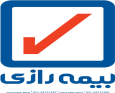                                                                                                                                              نمایندگی 210464 شرکت بیمه رازی		رسید دریافت مدارک پزشکیبه استحضار می رساند تعداد ......... فقره پرونده پزشکی پاراکلینیکی/ بستری از بیمه شده آقا / خانم ............................................................... از اعضاء محترم اتحادیه صادر کنندگان نفت و گاز و پتروشیمی ایران در تاریخ ........ / ....... / 1398 توسط اینجانب .................................... دریافت گردید .آدرس : تهران ، خیابان گاندی جنوبی ، خیابان یکم ، پلاک 13 ، طبقه 5 ، واحد 9                                 تلفن : 24و88876522                                                  فکس : 88672539" به نام خدا "                                                                                                                                             نمایندگی 210464 شرکت بیمه رازی		رسید دریافت مدارک پزشکیبه استحضار می رساند تعداد ......... فقره پرونده پزشکی پاراکلینیکی/ بستری از بیمه شده آقا / خانم ............................................................... از اعضاء محترم اتحادیه صادر کنندگان نفت و گاز و پتروشیمی ایران در تاریخ ........ / ....... / 1398 توسط اینجانب .................................... دریافت گردید .آدرس : تهران ، خیابان گاندی جنوبی ، خیابان یکم ، پلاک 13 ، طبقه 5 ، واحد 9                                 تلفن : 24و88876522                                                  فکس : 88672539" به نام خدا "                                                                                                                                             نمایندگی 210464 شرکت بیمه رازیرسید دریافت مدارک پزشکیبه استحضار می رساند تعداد ......... فقره پرونده پزشکی پاراکلینیکی/ بستری از بیمه شده آقا / خانم ............................................................... از اعضاء محترم اتحادیه صادر کنندگان نفت و گاز و پتروشیمی ایران در تاریخ ........ / ....... / 1398 توسط اینجانب .................................... دریافت گردید .آدرس : تهران ، خیابان گاندی جنوبی ، خیابان یکم ، پلاک 13 ، طبقه 5 ، واحد 9                                 تلفن : 24و88876522                                                  فکس : 88672539